Oggetto: Dichiarazione di disponibilità a ricoprire incarichi per l’a.s. 2018/19.   Il/La sottoscritto/a _____________________________, docente di Scuola _________________, in servizio presso questo Istituto nella sede di _____________, dichiara la propria disponibilità a ricoprire per il corrente anno scolastico il seguente incarico…………………………………………. Nel caso si opti per l’incarico di  Funzione Strumentale (apporre una croce sulla voce che interessa):AREA 1 -  Gestione del Piano dell’Offerta Formativa AREA 2 -  Sostegno al lavoro dei docentiAREA 3 -  Interventi e servizi per gli alunniAREA 4 -  InclusioneAREA 5 -  Valutazione degli alunni: interna ed esterna  AREA 6 -  Autovalutazione d’Istituto e Qualità   A tal fine, ai sensi degli articoli 46 e 47 del DPR 28/12/200 n.455 e consapevole che le dichiarazioni mendaci sono punite ai sensi degli articoli 483, 495 e 496 del Codice Penale e delle leggi speciali in materia,DICHIARAdi possedere buone competenze informatiche (livello: ____________);di possedere le Soft skills richieste: buone capacità relazionali e attitudine al lavoro di gruppo;di essere disponibile a frequentare specifiche iniziative di formazione relative all’area di azione; di essere disponibile a svolgere l’incarico oltre il proprio orario di serviziodi essere disposto a  compilare l’apposito format di report strutturatoDi aver partecipato, nell’ultimo quinquennio, alle seguenti iniziative di formazione in qualità di discente e/o formatore, con particolare riferimento a quelle attinenti all’area di azione indicata (specificare il monte ore):- Iniziative più significative in qualità di discente ____________________________________________________________________________________________________________________________________________________________________________________________________________________________________________________________________________________________________________________- Iniziative più significative in qualità di formatore__________________________________________________________________________________________________________________________________________________________Di aver svolto i seguenti incarichi di supporto all’organizzazione scolastica diversi dalla F.S.:____________________________________________________________________________________________________________________________________________________________________________________________________________________________________________________________________________________________________________________Di aver maturato esperienze significative sui seguenti progetti (specificare se con incarico di coordinatore/referente):____________________________________________________________________________________________________________________________________________________________________________________________________________________________________________________________________________________________________________________Di aver maturato esperienze in commissioni di lavoro e/o gruppi di ricerca-azione (specificare se con incarico di coordinatore/referente):____________________________________________________________________________________________________________________________________________________________________________________________________________________________________________________________________________________________________________________Di possedere le seguenti certificazioni informatiche: _______________________________________________________________________________________________________________________________________________________________________________________________________________________________________         6.Di possedere i seguenti titoli e competenze coerenti con l’incarico da attribuire:Titoli culturali e professionali_________________________________________________________________________________________________________________________________________________________________________________________________________________________________Competenze coerenti con l’incarico______________________________________________________________________________________________________________________________________________________  Di aver ricoperto l’incarico di F.S. al P.T.O.F. per n° _____ anni: presso questo Istitutopresso l’Istituto _____________________________________Allega alla presente eventuale documentazione attestante quanto dichiarato.                Luogo e data				_____________________________                                                                                        Firma                                                                                            _________________________________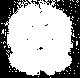 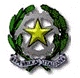 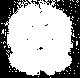 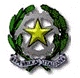         MIURISTITUTO COMPRENSIVO STATALEPRATOLA SERRAPOLO UNICO DI PRATOLA SERRA-MONTEFALCIONE-TUFO- SAN MICHELE DI PRATOLA-SERRA DI PRATOLA  VIA SAUDELLE, 24 - CAP 83039  PRATOLA SERRA -  AVe-mail: avic857002@istruzione.it    - avic857002@pec.istruzione.itsito web:www.icpratolaserra.gov.itCod. Min. AVIC857002 - cod. Fiscale 80008530646-Tel: 0825/967075- 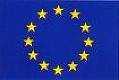      U. E. 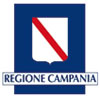 